CONTENTS Section 1 – Overview Section 2 – Responsibilities Section 3 – Social Contact with Students, Children or Young People Section 4 – Social Media Section 5 – Inappropriate Material Section 6 – Creating Images of Students through Photography and Video Section 7 – Internet Use Section 8 – Use of personal technology/equipment in School Section 9 – Confidentiality and Security Section 10 – Cyber Bullying Section 11 - Radicalisation and Extremism Section 12 - Policy Introduction to Students and Parents Section 13 – Leeds Jewish Free School Staff Acceptable User DeclarationSection 1 OverviewICT and the internet are essential tools for learning and communication that are used in LJFS to deliver the curriculum, and to support and challenge the varied learning needs of its students. ICT is used to share information and ideas with all sections of the school community. At LJFS the use of the internet and ICT is seen as a responsibility and it is important that students and staff use it appropriately and practice good online safety. It is also important that all members of the school community are aware of the dangers of using the internet and how they should conduct themselves online. Online safety covers the use of the internet as well as mobile phones, electronic communications technologies and the use of social media and social networks. We know that some adults will use these technologies to harm students. The harm might range from sending hurtful or abusive texts and emails, to enticing children to engage in sexually harmful conversations or actions online, webcam filming, photography or face-to-face meetings. Staff have a duty of care to protect children from risk of harm, as well as a duty to ensure their own conduct does not bring into question their suitability to work with children. This guidance takes into account the principles of the Schools Safer Working Practice Guidance, LJFS as well as guidance from the Department for Education (Safeguarding Children in a Digital World) and CEOP (Child Exploitation and Online Protection). This guidance applies to all staff employed either directly or indirectly by LJFS as well as volunteers and staff not employed directly by the school but based at the school. All staff are expected to adhere to this code of practice to ensure the safety of the students, young people and adults at risk who they may come into contact with through their professional role. Any member of staff found to be in breach of these guidelines may be subject to disciplinary action. Definition of Students: Throughout this document references are made to students. For the purpose of this documents this term refers to all children, young people and adults at risk, whom a professional may come into contact with, as a direct result of their professional role. Adult At Risk: means adults who need community care services because of mental or other disability, age or illness and who are, or may be unable, to take care of themselves against harm or exploitation. The term replaces “vulnerable adults”.Section 2Responsibilities Staff are responsible for their own actions and must act, and be seen to act, in the best interests of children at all times. Staff must ensure they understand and adhere to the policy. Staff are responsible for acting promptly to prevent and safeguard children from potential abuse online and for reporting any concerns in accordance with the Child Protection Policy and Procedures. Staff are solely responsible for any content on their own personal social media networks and electronic devices. This means that staff are responsible for managing their own devices and content to ensure that it does not breach the school’s safer working practice guidance, or undermine public confidence in the school or the education profession. Staff are personally responsible for security and privacy settings when using social media via their chosen equipment and as such failing to ensure adequate and appropriate settings are in place may lead to disciplinary action should the content be found to breach school expectations of professional conduct by bring the school into disrespect. Staff are also responsible for ensuring their own use of ICT and social media is professional and appropriate at all times. Staff must be aware that their conduct online, both inside and outside of school, must not breach the school’s code of conduct or professional expectations. Any behaviour that is deemed to breach such expectations may be subject to disciplinary action. Section 3 Social Contact with Students Staff must not establish or seek to establish social contact with students, for the purpose of securing a friendship or to pursue or strengthen a relationship. Even if a student themselves, seeks to establish social contact. If this occurs coincidentally, the member of staff should exercise their professional judgement in making a response and be aware that such social contact could be misconstrued. Staff must alert the Headteacher of any such contact immediately. All contact with students should be through appropriate channels at all times and should be within clear and explicit professional boundaries. This means staff should only contact students in school, using school equipment and regarding school matters, with appropriate permission from senior leadership. Staff should not give, nor be required to give, their personal details such as home or mobile number, social media identities or personal email addresses to students. Any member of staff found to be in contact with students through any of the above means, or any other unapproved method, without prior consent of the head teacher/senior leader may be subject to disciplinary action. Internal email and approved contact systems should only be used in accordance with the appropriate ICT policy and/or acceptable use policy.Section 4 Social Media Staff must not have contact with students using social media, and specifically social networking sites without prior permission of the Headteacher. Staff must not add students as friends or respond to friend requests from students. If a member of staff suspects that an existing friend is a student, child or young person, they must take reasonable steps to check the identity of the individual and end the friendship. It is recognised that personal access to social networking sites outside the work environment is at the discretion of the individual however members of staff should consider their use of social networks as they take on the responsibilities of a professional, taking particular care to secure personal information and ensure their use of such networking sites is respectable and appropriate at all times. Secure and suitable strength passwords should be devised and security settings should be applied to access your profile and the information contained is limited to those explicitly given access. It is also advisable to log out of any sites on a personal/public computer or an application on a mobile device to ensure maximum security. Understand and check your privacy settings on your social media profiles so you can choose to limit who has access to your data. You may also want to consider how much personal information you include on your profile. Personal profiles on social networking sites and other internet posting forums should not identify your employer or place of work and careful consideration should be given to information which is published on such sites. For example, information which is confidential, damaging to the school or undermines public confidence in the school’s reputation. All postings to social media websites should be considered in the public domain. Therefore, only post comments, videos and pictures which you would be happy to share with any group of friends, strangers or colleagues. Material published by staff in a social context which is considered to bring the school into disrepute or considered harmful to, or harassment of a student, colleagues or member of the school community will be dealt with under the disciplinary procedure. Section 5 Inappropriate Material When considering what is defined as inappropriate material it is important to differentiate between inappropriate and illegal and inappropriate but legal. All staff should be aware that in the former, case investigation may lead to criminal investigation, prosecution dismissal and barring. In the latter it can still lead to disciplinary action, dismissal and barring even if there is no criminal prosecution.Illegal Material It is illegal to possess or distribute indecent images of a person under 18 and viewing such images on-line may constitute possession even if not saved. Accessing indecent images of children on the internet, and making, storing or disseminating such material is illegal and if proven most likely lead to the individual being barred from work with students. Material which incites hate, harm or harassment There are a range of offences in relation to incitement of hatred on the basis of race, religion, sexual orientation and particular offences concerning harassing or threatening individuals which includes cyber bullying by mobile phone and social networking sites etc. It is an offence to send indecent, offensive or threatening messages with the purpose of causing the recipient distress or anxiety. Professionally Inappropriate Material A person should not use equipment belonging to their organisation to access adult pornography, as this is considered inappropriate material; neither should personal equipment containing these images or links to them be brought into the workplace. This will raise serious concerns about the suitability of the adult to continue to work with students. Individuals need also to be mindful of actions outside the work place that could be considered so serious as to fundamentally breach the trust and confidence in the employee, which could also result in disciplinary action. Some examples of inappropriate material and actions are:  Posting offensive or insulting comments about colleagues on social networking sites;  Accessing adult pornography on work based computers during break;  Making derogatory comments about students or colleagues on social networking sites;  Posting unprofessional comments about one’s profession or workplace on social networking sites;  Making inappropriate statements or asking inappropriate questions about students on social networking sites;  Trading in fetish equipment or adult pornography;  Contacting students by email or social networking without SLT approval. Section 6 Creating Images of Students through Video or Photography Many work based activities involve recording images and these may be undertaken as part of the curriculum, extra school activities, for publicity, or to celebrate achievement. However, written permission must be gained from legal guardians as well as senior management prior to creating any images of students. Using images of students for publicity purposes requires the age-appropriate consent of the individual concerned and their legal guardians. Images should not be displayed on websites, in publications or in a public place without such consent. The definition of a public place includes areas where visitors to the school or service provision have access. Photograph or video images must be created using equipment provided by the work place. It is not acceptable to record images of students on personal equipment such as personal cameras, mobile phones or video camera. Images of students must not be created or stored for personal use. Members of staff creating or storing images of students using personal equipment without prior consent will be subject to disciplinary action. Members of staff must:  Be clear about the purpose of the activity and about what will happen to the photographs when the lesson/activity is concluded;  Ensure that senior management is aware that photography/image equipment is being used and for what purpose;  Ensure that all images are available for scrutiny in order to screen for acceptability;  Be able to justify images of students in their possession;  Avoid making images in one to one situations. Members of staff must not take, display or distribute images of students unless they have consent to do so. Failure to follow any part of this code of practice may result in disciplinary action being taken. For further guidance on creating, displaying and storing images of students please refer to the Safer Working Practice Guidance as well as guidance from the Department for Education (Safeguarding Children in a Digital World) and CEOP (Child Exploitation and Online Protection). Section 7 Use of personal technology/equipment in school The use of any personal equipment in schools should always be with the prior permission of senior management in order to comply with health and safety regulations, safer working practice guidance, data protection and school policies. Members of staff should take care to comply with acceptable use and ICT policies.Personal equipment capable of recording images, moving images or sounds and those used for accessing the internet such as mobile phones, cameras, video cameras and laptops should not be used in work time without the prior permission of senior management. Any member of staff found to be using such personal equipment without prior authorisation may be subject to disciplinary action.Section 8 Internet Use Members of staff must follow and adhere to the policies on the use of IT equipment at all times and must not share logins or password information with other members of staff, students, children or young people, friends, family or members of the public. Under no circumstances should members of staff in the work place access inappropriate images using either personal or work based equipment. Accessing indecent images of children on the internet and making, storing or disseminating such material is illegal and if proven will invariably lead to disciplinary action the individual being barred from work with children and young people. Using work based equipment to access inappropriate or indecent material, including adult pornography, either in the work place or at home, will give cause for concern particularly if as a result students or young people might be exposed to inappropriate or indecent material and may also lead to disciplinary action. Section 9 Confidentiality and Security Members of staff may have access to confidential information about students and staff and the organisation in order to undertake their everyday responsibilities and in some circumstances this may be highly sensitive or private information. Such information should never be shared with anyone outside the school, a member of the public or outside agencies, except in specific circumstances, for example when abuse is alleged or suspected. Only authorised school based devices and systems should be used to store and transfer confidential information Standard unencrypted email should never be used to transmit any data of a personal or sensitive nature. Staff that wish to use email to transfer such data must ensure that personal or sensitive information is encrypted either through file encryption or through the use of a secure email facility which will encrypt the data (including any attachments) being sent. Members of staff found to be compromising confidentiality by use of unauthorised systems and devices could be subject to disciplinary action. The storing and processing of personal information about students and staff is governed by GDPR. For further guidance in relation to confidentiality issues and safe storage of data please refer to the Safer Working Practice guidance document.Section 10 Cyber Bullying All forms of bullying, including cyber bullying, are taken very seriously. Bullying is never tolerated and it is not acceptable for any member of staff to behave in a manner which is intimidating, threatening or in any way discriminatory. Behaviour which constitutes Bullying or Harassment may be dealt with under the Grievance/Bullying and Harassment Policy and could result in disciplinary action. However, this doesn’t just extend to behaviour within the work place. In some instances, bullying or harassment that occurs outside the workplace where there is a link to employment could also fall under the responsibility of the employer and therefore result in disciplinary action being taken against the responsible individual. Certain activities relating to cyber bullying could be considered criminal offences under a range of different laws. Cyber bullying consists of threats, harassment, embarrassment, humiliation, defamation or impersonation and could take the form of general insults, prejudice based bullying or discrimination through a variety of media. Media used could include email, Virtual Learning Environments, chat rooms, web sites, social networking sites, mobile and fixed-point phones, digital cameras, games and virtual world sites. If an allegation is received that a member of staff is responsible for comments made online which could be deemed harmful, threatening, defamatory, abusive or harassing in any way towards another employee, the school will investigate this matter. Any allegation of bullying or harassment made by an employee against another member of staff where the accused uses the internet, mobile phone, text message or email, along with any other forms of abuse, may be dealt with through the Grievance/Bullying and Harassment Policy and could lead to disciplinary action. Staff are required to take steps to protect themselves and their personal information by:  Keeping all passwords secret and protect access to their online accounts  Not befriending students and young people on social networking services and sites  Keeping personal phone numbers private  Not using personal phones to contact parents and students and young people  Keeping personal phones secure, i.e. through use of a pin code.  Not posting information about themselves that they wouldn’t want employers colleagues, students, young people or parents to see  Not retaliating to any incident  Keeping evidence of any incident  Promptly reporting any incident using existing routes for reporting concerns. Staff in schools, as well as students, may become targets of cyberbullying. Staff should never retaliate to, i.e. personally engage with, cyberbullying incidents. They should report incidents appropriately and seek support. Staff should report all incidents to the designated line manager or member of their school senior management team. The designated person will take responsibility for ensuring the person being bullied is supported, for investigating and managing the incident, and for contacting the police and Local Authority if appropriate. For various reasons, staff may find it difficult to report to their line manager in the first instance. They may want additional support or advice. They should know they can seek advice and help from their Union, professional association, from Teacher Support Network, or other organisation. Further information and advice regarding cyber bullying can be found in the DfE guidance document Preventing and Tacking Bullying Section 11 Radicalisation and ExtremismIndicators of Vulnerability to Extremism and Radicalisation 1. Radicalisation refers to the process by which a person comes to support terrorism and forms of extremism leading to terrorism. 2. Extremism is defined by the Government in the Prevent Strategy as: Vocal or active opposition to fundamental British values, including democracy, the rule of law, individual liberty and mutual respect and tolerance of different faiths and beliefs. We also include in our definition of extremism calls for the death of members of our armed forces, whether in this country or overseas. 3. Extremism is defined by the Crown Prosecution Service as: The demonstration of unacceptable behaviour by using any means or medium to express views which: o Encourage, justify or glorify terrorist violence in furtherance of particular beliefs. o Seek to provoke others to terrorist acts. o Encourage other serious criminal activity or seek to provoke others to serious criminal acts. o Foster hatred which might lead to inter-community violence in the UK. 4. There is no such thing as a “typical extremist”: those who become involved in extremist actions come from a range of backgrounds and experiences, and most individuals, even those who hold radical views, do not become involved in violent extremist activity. 5. Students may become susceptible to radicalisation through a range of social, personal and environmental factors - it is known that violent extremists exploit vulnerabilities in individuals to drive a wedge between them and their families and communities. It is vital that school staff are able to recognise those vulnerabilities. 6. Indicators of vulnerability include:  Identity Crisis – the student / pupil is distanced from their cultural / religious heritage and experiences discomfort about their place in society.o Personal Crisis – the student / pupil may be experiencing family tensions; a sense of isolation; and low self-esteem; they may have dissociated from their existing friendship group and become involved with a new and different group of friends; they may be searching for answers to questions about identity, faith and belonging.o Personal Circumstances – migration; local community tensions; and events affecting the student / pupil’s country or region of origin may contribute to a sense of grievance that is triggered by personal experience of racism or discrimination or aspects of Government policy. o Unmet Aspirations – the student / pupil may have perceptions of injustice; a feeling of failure; rejection of civic life. o Experiences of Criminality – which may include involvement with criminal groups, imprisonment, and poor resettlement / reintegration. o Special Educational Need – students / students may experience difficulties with social interaction, empathy with others, understanding the consequences of their actions and awareness of the motivations of others. 7. However, this list is not exhaustive, nor does it mean that all young people experiencing the above are at risk of radicalisation for the purposes of violent extremism. Preventing Extremism All staff are responsible for ensuring that any concerns are reported to the school designated leads for safeguarding. For concerns in relation to students this includes Tracy Smith and Daliah Aibi and, for staff, the Headteacher. All staff are responsible for;  Reporting concerns about the use of internet, social media and any forms of electronic communication which could indicate radicalisation. This includes both student and staff behaviour within or outside of school.  Maintaining and applying a good understanding of the relevant guidance in relation to preventing students/students from becoming involved in terrorism, and protecting them from radicalisation by those who support terrorism or forms of extremism which lead to terrorism.  With direction from key staff, raising awareness within the school about the safeguarding processes relating to protecting students/students from radicalisation and involvement in terrorismSection 12Policy Introduction to Students and Parents Many students are very familiar with culture of mobile and Internet use however as students’ perceptions of the risks will vary; the online safety rules may need to be explained or discussed. LJFS will ensure:  All users will be informed that network and Internet use will be monitored.  Students are trained and will be informed of safe and responsible internet use  Safe and responsible use of the Internet and technology is reinforced across the curriculum and subject areas.  Particular attention to online safety education will be given where students are considered to be vulnerable. LJFS is able to help parents plan appropriate, supervised use of the Internet at home and educate them about the risks. Parents will be:-  Drawn to the school online safety guidance in newsletters, the school prospectus and on the school website.  A partnership approach to online safety at home and at school with parents will be encouraged. This may include offering parent evenings with demonstrations and suggestions for safe home Internet use, or highlighting online safety at other attended events e.g. parent evenings.Section 13 LJFS Staff Acceptable Use Declaration The school has provided computers for use by staff as an important tool for teaching, learning, and administration of the school. Use of school computers is governed at all times by the following policy. Please ensure you understand your responsibilities under this policy, and direct any questions or concerns to Tracy Smith/Daliah Aibi in the first instance. All members of staff have a responsibility to use the school’s computer system in a professional, lawful, and ethical manner. Deliberate abuse or misuse of the school’s computer system may result in disciplinary action (including possible termination), and civil and/or criminal liability. Please note that use of the school network is intended to be as permissive and flexible as possible under current UK legislation and DfE guidelines. This policy is not intended to arbitrarily limit the ways in which you can use the system, but to ensure compliance with the legal responsibilities of the school and staff, to safeguard the reputation of the school, and to ensure the safety of all users. Please respect these guidelines, many of which are in place for your protection. Lastly, the school recognises that the distinction between computer use at work and at home is increasingly blurred, with many of us now using our own computers for work. While the school neither wishes nor intends to dictate how you use your own computer, staff should consider that the spirit of this policy applies whenever you are undertaking an activity that stems from your employment with the school. Computer Security and Data Protection  You will be provided with a personal account for accessing the computer system, with your own username and password. This account will be tailored to the level of access you require, and is for your use only. As such, you must not disclose your password to anyone. If you do so, you will be required to change your password immediately. IT Admin may require your password to aid in resolving of issues, they will keep your password securely and erase after use.  Passwords need to meet a minimum security requirement set at sign on.  Access to email is permitted on school and personal owned phones and tablets. These devices are required to have an access code.  You must not allow a pupil to have use of a staff account under any circumstances, for any length of time, even if supervised.  When leaving a computer unattended, you must ensure you have either logged off your account, or locked the computer to prevent anyone using your account in your absence.  You must not let your staff laptop be used by any colleague (unless handed to IT support for fixing), a family member or friends. Downloads may be restricted or blocked even from vendors you may recognise as safe. This is to protect the school network from virus attack.  You must not store any sensitive or personal information about staff or students, (this includes names) on any portable storage system (such as a USB memory stick, portable hard disk, or personal computer).  The school has the right to remove access to unencrypted or encrypted USB devices at any point.  The school provides cloud storage for staff and students. Our approved Cloud storage provider is Microsoft OneDrive.  You must not use Dropbox and iCloud as they do not meet Ofsted or GDPR requirements.  You must not transmit any sensitive or personal information about staff or students via email outside the school system without the data being encrypted by a method approved by the school.  Before sending any sensitive or personal information about staff or students. You need to establish why this information is required and if they fully comply with GDPR laws. If you are unsure please speak the Headteacher.  When publishing or transmitting non-sensitive, sensitive or personal data material i.e. a photo outside of the school, you should take steps to protect the identity of any pupil whose parents have requested this.  If you use a personal computer at home for work purposes, you must ensure that any school-related sensitive or personal information is secured to prohibit access by any non-member of staff, and encrypted to protect against data loss and theft.  You should make your own backup of data kept on any storage system other than the network storage drives or your ‘My Documents’ folder. This includes USB memory sticks (even those owned or issued by the school), school laptops or a personal computer and anything saved on the school desktop.  You should ensure that items of portable computer equipment (such as laptops, digital cameras or portable projectors) are securely stored in a locked room or cupboard when left unattended.  Equipment taken offsite is not routinely insured by the school. If you take any school computer equipment offsite, you should ensure that adequate insurance cover has been arranged to cover against loss, damage or theft. Personal Use The school recognises that occasional personal use of the school’s computers is beneficial both to the development of your ICT skills and for maintaining a positive work life balance. Such use is permitted, with the conditions that such use:  Complies with all other conditions of this document as they apply to non-personal use, and all other school policies regarding staff conduct.  Does not interfere in any way with your other duties or those of any other member of staff.  Does not have any undue effect on the performance of the computer system.  Is not for any commercial purpose or gain unless explicitly authorised by the school.  Is at your own risk when entering any personal or sensitive data into websites.  Personal use is permitted at the discretion of the school and can be limited or revoked at any time. Access to social network sites or multimedia platforms is restricted unless you require this for your role within school. Regardless if you use a school or personal owned device. Use of your own equipment  Any mains-operated personal computer or electrical equipment brought on site, for any use, is subject to a Portable Appliance Test (PAT) by site maintenance staff, and must not be used until approved. This test must be performed at regular intervals as required by school’s normal rules on electrical safety testing.  You must not connect your personal device to a school computer or network including school Wi-Fi without prior approval from the school IT Manager, with the exception of storage devices such as USB memory sticks. Approval will be based on the educational purpose or requirement of the individual.  If you keep non-sensitive or non-personal data files on a personal storage device (such as a USB memory stick or external hard drive), you should ensure that other computers you connect this storage device to (such as your own computers at home) has have an up-to-date anti-virus system. All the latest operating system updates and any 3rd party software must be updated to the latest version, such as flash player. This is to protect against virus attacks on the school computer system. Advice on software is available from the school IT department. Conduct You must at all times conduct your computer usage professionally, which includes being polite and using the system in a safe, legal and business appropriate manner. Among uses that are considered unacceptable are the following:  Using, transmitting or seeking inappropriate, offensive, pornographic, vulgar, obscene, abusive, harassing, threatening, racist, sexist or defamatory language or materials.  Making ethnic, sexual-preference or gender-related slurs or jokes.  You must respect and not attempt to bypass security or access restrictions in place on the computer system.  You should not intentionally damage, disable or otherwise harm the operation of computers.  You should make efforts not to intentionally waste resources. Examples of resource wastage include:  Excessive downloading of material from the Internet;  Excessive storage of unnecessary files on the network storage areas;  Excessive or personal streaming of video  Use of computer copiers to produce class sets of materials, instead of using reprographics.  You should not eat or drink around computer equipment.  All use of the Internet is governed by a legal agreement with our Internet Service Provider (ISP) in addition to the guidelines hereUse of social networking sites, blogs, forums and non-school emails(These guidelines apply to all current students AND ex-students under 18 years of age). Staff must take care when using social networking websites such as Facebook, Instagram, Twitter etc. Social Networking sites promote informal relationships and increased sharing of personal information. As such they can leave you open to abuse. In particular:  You must not attempt to contact a pupil via any non-school resource.  You must not allow any pupil to make contact with you via any non-school resource. Such attempts should be ignored and persistent attempts should be reported to safeguarding lead in school. Also note that people contacting you may not be who they say they are.  You should take all reasonable steps to ensure that no personally identifying information is publicly available. You should set profiles so that only ‘friends’ can see such information. Be aware that services such as Facebook, often allow ‘friends of friends’ to see such information and you should be cautious of anything you post online.  You must not bring the school or the Teaching or Educational Support profession into disrepute. Staff should take care when posting to any public website (including online discussion forums or blogs) that their comments do not harm their professional standing or the reputation of the school – even if their online activities are entirely unrelated to the school. This includes use of inappropriate language or discussion of inappropriate subject matters. Additionally:  Unless authorised to do so, you should not post content on websites that may appear as if you are speaking for the school.  You should not post any material online that can be clearly identifying yourself, another member of staff, or a pupil, that could potentially be used to embarrass, harass, or defame the subject.  You should not exchange personal contact methods (telephone numbers, personal email addresses, online username/nicknames (including gaming networks) etc.) with students for any reason. Use of Email All members of staff with a computer account are provided with an email address for communication both internally and with other email users outside the school. The following considerations must be made when communicating by email:  Email has the same permanence and legal status as written hardcopy (paper) documents and may be subject to disclosure obligations in exactly the same way. Copies of emails may therefore have to be made available to third parties. You should be cautious when sending both internal and external mails. The professional standards that apply to internal memos and external letters must be observed for email.  Email to outside organisations has the same power to create a binding contract as hardcopy documents. Check email as carefully as written contracts, always use a spell checker and, where appropriate, obtain legal advice before sending. You may not purchase goods or services on behalf of the school via email without proper authorisation.  All school email you send should have a signature containing your name, job title and the name of the school. Please see the school IT staff for help with this if required.  Email is not a secure method of communication, and can be easily copied, forwarded and archived. Unless explicitly authorised to do so, you should not send, transmit, or otherwise distribute proprietary information, copyrighted material, trade secrets, or other confidential information belonging to the school.  Having an external email address may lead to receipt of unsolicited email containing offensive and/or sexually explicit content. The school will take measures to minimise the receipt and impact of such content, but cannot be held responsible for material viewed or received by users from the Internet.  You should not use the school provided email account to send private or personal messages, including signing up to sites or services that are not school related.  You must not send chain letters or unsolicited commercial email (also known as SPAM). Microsoft have the rights to block future use of your email if your account is deemed as sending SPAM. Supervision of Pupil Use  Supervising staff are responsible for ensuring that the separate ‘Pupil Acceptable Use Agreement (in planner) is enforced. Supervising staff should ensure they have read and understand the separate guidelines on online safety, which pertains to the child protection issues of computer use by students. Confidentiality and Copyright  Respect the work and ownership rights of people outside the school, as well as other staff or students.  You are responsible for complying with copyright law and licenses that may apply to software, files, graphics, documents, videos, DVDs, messages, and other material you wish to use, download or copy. Even if materials on the school computer system or the Internet are not marked with the copyright symbol (©), you should assume that they are protected under copyright laws unless there is an explicit permission on the materials to use them.  You should consult the Headteacher before placing any order for computer hardware or software, or obtaining and using any software you believe to be free. This is to check that the intended use by the school is permitted under copyright law (as well as to check compatibility and discuss any other implications that the purchase/use may have). Do not rely on the claims of suppliers, who do not have specific knowledge of the school’s system.Reporting Problems with the computer System It is the job of Primary Technology to ensure that the school computer system is working optimally at all times and that any faults are rectified as soon as possible.  Please report any problems that need attention to Primary Technology as soon as possible. Problems that seriously hinder your job or teaching and require immediate attention should be reported by to the IT team by email.  If you suspect your computer has been affected by a virus, malware or you receive spam or suspect email please report this to a member of the school IT staff immediately.  If you have lost documents of files, you should report this as soon as possible. The longer a data loss problem goes unreported, the lesser the chance of your data being recoverable.Privacy  Use of the school computer system, including your email account and storage areas provided for your use, may be subject to monitoring by the school to ensure compliance with this Acceptable Use Policy and applicable laws. This may include remote monitoring of an interactive logon session. In particular, the school may keep a record of sites visited on the Internet by both students and staff, however, usernames and passwords used on those sites are not monitored or recorded.  You should avoid storing sensitive personal information on the school computer system that is unrelated to school activities (such as personal passwords, photographs, or financial information). Use of the school computer system indicates your consent to the above described monitoring taking place.  Storage of any out-dated or no longer required information about staff or students, is a violation of the GDPR. Reporting Breaches of this Policy All members of staff have a duty to ensure this Acceptable use Policy is followed. You should immediately inform a member of the school IT department, Tracy Smith, or the Head, of abuse of any part of the computer system. In particular, you should report:  Any websites accessible from within school that you feel are unsuitable for staff or student consumption;  Any inappropriate content suspected to be stored on the computer system. This may be contained in email, documents, pictures, etc;  Any breaches, or attempted breaches, of computer security;  Any instance of bullying or harassment suffered by you, another member of staff, or a pupil via the school computer system. All reports will be treated confidentially. A copy of this document will be available in the staff room, and digitally upon request. Revisions will be posted in the staff room, and it will be assumed that you agree to any revisions unless you state otherwise to Tracy Smith, or the Head within 3 working days of such revisions being posted.Declaration Use of the school computer system indicates your agreement to this policy. If you do not agree to any part, please do not attempt to access the system, and contact the Headteacher as soon as possible. All staff are required to keep up to date with changes and will be asked to confirm agreement and comply with any policy changes on an annual basis.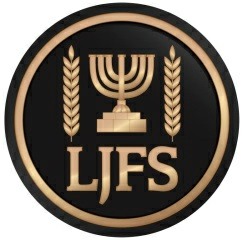 